Name: __________________________WORD-WORK STATION: Word-Study ContractActivities are due by Friday morning each week.  Complete activities for a total of 100 points.  Staple any pages to the back of this sheet. 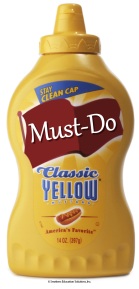 Must-Do ActivitiesSort words 3 times. (10 pts.) Write words in the sort once. (10 pts.)Glue words in sort at end of the week. (10 pts.) May-Do Activities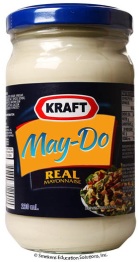 Do a blind writing sort with a partner. (10 pts.)Complete the ABC Chart with words. (10 pts.)Hunt for 5 words in books. List book title and page number. (10 pts.)Break words into syllables. (10 pts.)Define 10 words. (20 pts.)Report etymologies for 10 words. (20 pts.)Complete a Word Spoke with a root. (20 pts.)Draw a pictorial representation for 10 words. (20 pts.)Write words and list an antonym or a synonym for each word. (20 pts.)Play Cubing with someone using 6 words.  Write down 10 responses. (20 pts.)Create 10 new words from the Greek/Latin roots.  Give meaning.  (20 pts.)Write a story using 15 words.  Underline the words. (30 pts.)